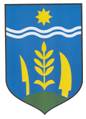 KÉRELEM TELEPÜLÉSI TÁMOGATÁSHOZNYOMTATOTT NAGYBETŰVEL KELL KITÖLTENI!1 NYOMTATVÁNYON CSAK EGY TÁMOGATÁS IGÉNYELHETŐ!Elbírálási azonosító (hivatal tölti ki!) :TT-………………………………………………..…………………Személyi adatok1. Az ellátást igénylő neve:	……………….…………………………………………….állampolgársága:………………………………………………………………………….Születési név:…………………………………………………………………..………….Anyja neve:……………………………………………………..…….……………….….Születési helye, ideje:…………………………………………….……………………….2. Az ellátást igénylő bejelentett lakóhelyének címe:…………………........................……Családi állapot:………………………Telefonszám:…………………………………….Társadalombiztosítási Adóazonosító Jel (TAJ): __ __ __ - __ __ __ - __ __ __3. Az ellátást igénylő tartózkodási helyének címe:  ………………………………… …………………….Lakáshasználat jogcíme:…………….……………………………………………………………….…..…4. Ha az ellátást igénylő nem cselekvőképes, a törvényes képviselő neve: ……………………………….        5. A törvényes képv. bejelentett lakóhelyének címe:  ……………………………………………………..6. Az igénylővel egy háztartásban élő, közeli hozzátartozók száma:   …………………..…………….főA megállapított támogatás folyósításátpostai úton az alábbi címre:………………………………………………………………………..átutalással az alábbi bankszámlára:……………………………………………………………….kérem.
A kérelem részletes indokolása:______________________________________________________________________________________________________________________________________________________________________________________________________________________________________________________A kérelemhez csatolni kell:1./ Közös háztartásban élők jövedelemigazolását2./ Amennyiben a kérelmező, vagy valamely családtagja nem rendelkezik jövedelemmel, úgy a Munkaügyi Központ IGAZOLÁSÁT arról, hogy nevezettet regisztrálták3./ A kérelem okát igazoló számlátCSATOLT MELLÉKLETEK:1./ ………………………………………	3./………………………………………..2./ ………………………………………	4./………………………………………..JÖVEDELEMNYILATKOZAT7. A közös háztartásban élők személyi adatai:Jövedelmi adatok (forintban)Egy főre eső nettó jövedelem: (a hivatal tölti ki!)………………………….Ft/főAlulírott hozzájárulok a kérelemben szereplő adatoknak a szociális igazgatási eljárás során történő felhasználáshoz.Büntetőjogi felelősségem tudatában kijelentem, hogy a NYILATKOZAT-ban közölt adatok a valóságnak megfelelnek.Tudomásul veszem, hogy a NYILATKOZAT-ban közölt adatok valódiságát a szociális igazgatásról és szociális ellátásokról szóló 1993.évi III. törvény 10. § (7) bekezdése alapján a szociális hatáskört gyakorló szerv – a NAV hatáskörrel és illetékességgel rendelkező adóigazgatósága útján - ellenőrizheti.Bugyi, 2023…………………………………………………………………………………………………az ellátást igénylő, (vagy törvényes képviselőjének) aláírásaKITÖLTÉSI ÚTMUTATÓ:1. Lakóhely vagy tartózkodási hely: a kérelem benyújtását megelőzően az okmányirodánál bejelentett és a lakcímet igazoló érvényes hatósági igazolványba (lakcímkártyába) bejegyzett lakóhely vagy tartózkodási hely.2. Közeli hozzátartozó:a) a házastárs, az élettárs,b) a húszévesnél fiatalabb, önálló keresettel nem rendelkező; a huszonhárom évesnél fiatalabb, önálló keresettel nem rendelkező,nappali oktatás munkarendje szerint tanulmányokat folytató; a huszonöt évesnél fiatalabb, önálló keresettel nem rendelkező,felsőoktatási intézmény nappali tagozatán tanulmányokat folytató vér szerinti, örökbe fogadott, illetve nevelt gyermek,c)2 korhatárra való tekintet nélkül a tartósan beteg, az autista, illetve a testi, érzékszervi, értelmi vagy beszédfogyatékos vérszerinti, örökbe fogadott, illetve nevelt gyermek, amennyiben ez az állapot a gyermek 25. életévének betöltését megelőzően is fennállt (a továbbiakban: fogyatékos gyermek),d) a 18. életévét be nem töltött gyermek vonatkozásában a vér szerinti és az örökbe fogadó szülő, illetve a szülő házastársa vagy élettársa;3. Az egy háztartásban élő közeli hozzátartozók jövedelmét hozzátartozók szerint kell feltüntetni.4. A jogosultság megállapításakora) a havi rendszerességgel járó – nem vállalkozásból, illetve őstermelői tevékenységből (a továbbiakban együtt: vállalkozás) származó – jövedelem esetén a kérelem benyújtását megelőző hónap jövedelmét,b) a nem havi rendszerességgel szerzett, illetve vállalkozásból származó jövedelem esetén a kérelem benyújtásának hónapját közvetlenül megelőző tizenkét hónap alatt szerzett jövedelem egyhavi átlagátkell figyelembe venni.5. A jövedelemnyilatkozatban feltüntetett jövedelmekről a típusának megfelelő igazolást vagy annak fénymásolatát (nyugdíjszelvény, munkaáltatói igazolás, szerződés stb.) a jövedelemnyilatkozathoz csatolni kell.6. Az egy főre jutó havi nettó családi jövedelem a havi családi összjövedelem osztva a közeli hozzátartozók számával.7. Ha az ellátást igénylő nem cselekvőképes, helyette a törvényes képviselője jogosult az aláírásra.VAGYONNYILATKOZATIngatlanok*Ingatlantulajdon fajtái:lakástulajdon, lakótelek-tulajdon, üdülőtulajdon, üdülőtelek-tulajdon, egyéb nem lakás céljára szolgáló épület-(épületrész-) tulajdon (zártkerti építmény, műhely, üzlet, műterem, rendelő, garázs stb.) termőföldtulajdon, vagy az ingatlantulajdonfajták használata JárművekEgyéb nyilatkozatokAz eljárás megindításáról az írásbeli értesítést nem kérem! 							Bugyi, 2023……………………..           ____________________________________                                          az igénylő  aláírásaTelepülési támogatásEgyéb támogatásO települési támogatás létfenntartáshoz:eseti tel. tám (15.000 Ft készpénz)1.alkalom                       2.alkalom________________________________________O rendkívüli települési támogatásO  hulladékszállítási díj támogatás70. életévét betöltött egyedülállóAz a házaspár, melynek mindkét tagja a 70. életévét betöltötteAz az egyedülálló az öregségi nyugdíjkorhatárt – a 62. életévét – betöltötte Az a házaspár amelynek mindkét tagja az öregségi nyugdíjkorhatárt  - 62. életévét – betöltötte méltányossági alaponO Bursa Hungarica ÖsztöndíjO   szociális ösztöndíjO  települési támogatás gyógyszerkiadások      viseléséhezO  tartós beteg személyek támogatásaO  beiskolázási segélyO  osztálykirándulási támogatásO települési támogatás 18. életévét betöltött tartósan beteg hozzátartozó gondozásához O  lakbér támogatásO települési támogatás temetkezéssel kapcsolatban felmerült költségek viseléséhezO  étkeztetési hozzájárulásO  köztemetésO települési támogatás lakhatáshoz kapcsolódó rendszeres kiadások viseléséhezvillanyszámla:…………………………..gázszámla:………………………………albérleti díj:…………………………….O gyermekétkeztetési térítési díj kedvezményNévAnyja neveSzül hely, időTAJRokoni kapcsabcdJövedelem típusaiKérelmezőjövedelmeKözeli hozzátartozók jövedelmeKözeli hozzátartozók jövedelmeKözeli hozzátartozók jövedelmeKözeli hozzátartozók jövedelmeKözeli hozzátartozók jövedelmeKérelmezőjövedelmea)b)c)d)e)1Munkaviszonyból és más foglalkoztatási jogviszonyból származó jövedelem, táppénz ebből: közfoglalkoztatásból származó jövedelem2Társas és egyéni vállalkozásból, őstermelői, illetve szellemi és más önálló tevékenységből származó jövedelem3Nyugellátás és egyéb nyugdíjszerű rendszeres szociális ellátások4A gyermek ellátásához és gondozásáhozkapcsolódó támogatások (GYED, GYES,GYET, családi pótlék, gyermektartásdíj stb.)5Önkormányzat, járási hivatal és munkaügyi szervek által folyósított ellátások6Egyéb jövedelem(pl. ösztöndíj, értékpapírból származójövedelem, kis összegű kifizetések stb.)7ÖSSZES NETTÓ JÖVEDELEM:Megnevezés1.23.Ingatlantulajdon fajtái*Címe:Alapterülete (m2)Tulajdoni hányadaSzerzés ideje (év)Ingatlan becsült forgalmi értéke (Ft)Haszonélvezeti vagy özvegyi joggal terheltMegnevezés1.23.FajtájaTípusaRendszámaÉvjárataSzerzési idejeBecsült forgalmi értékeVagyonhasznosítással kapcsolatos megjegyzések:Büntetőjogi felelősségem tudatában kijelentem, hogy:- életvitelszerűen a lakóhelyemen vagy a tartózkodási helyemen élek (a megfelelő rész aláhúzandó, ezt a nyilatkozatot csak abban az esetben kell megtenni, ha bejelentett lakó- és tartózkodási hellyel is rendelkezik),- a közölt adatok a valóságnak megfelelnek.Tudomásul veszem, hogy a kérelemben közölt jövedelmi adatok valódiságát a benyújtott igazolások, nyilatkozatok alapján a Hivatal ellenőrizheti megkeresi az illetékes Nemzeti Adó- és Vámhivatalt, megkeresi a polgárok személyi adatait és lakcímét nyilvántartó szervet, megkeresi a helyi gépjármű-nyilvántartót, megkeresi az igazolást kiállító szervet, munkáltatót, Hozzájárulok a kérelemben szereplő adatoknak a szociális igazgatási eljárás során történő felhasználásához.Kijelentem, hogy a települési támogatás megállapítása iránti kérelmemnek teljes egészében helyt adó döntés elleni fellebbezési jogomról lemondok. (Nemleges válasz esetén kérjük a szövegrészt áthúzással törölni!)